Tėvų, globėjų apklausa NŠA 20195 aukščiausios vertės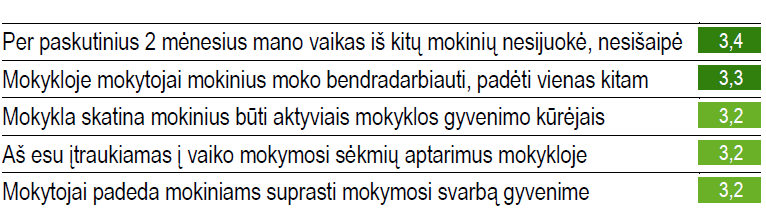 5 žemiausios vertės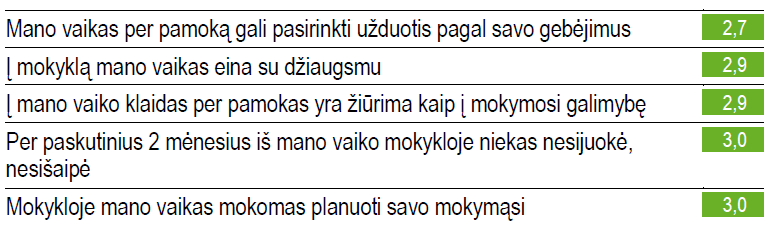 Mokinių apklausa NŠA 2019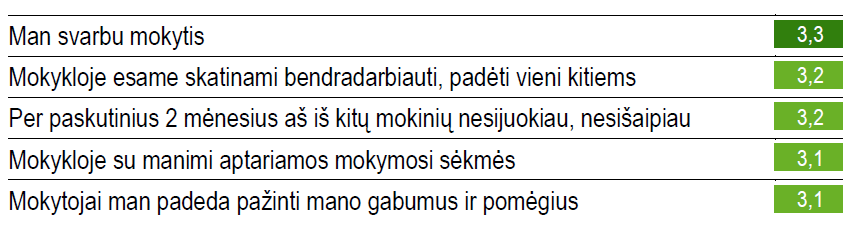 5 aukščiausios vertės5 žemiausios vertės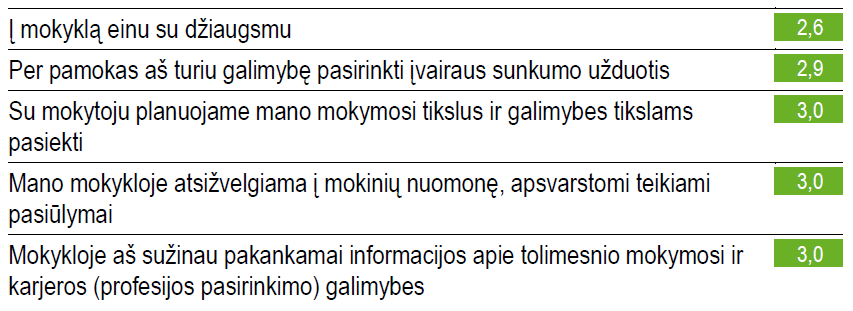 GIMNAZIJOS VEIKLOS 2.2.1 rodiklio „MOKYMOSI LŪKESČIAI IR MOKINIŲ SKATINIMAS“ ĮSIVERTINIMO REZULTATAI 2019Mokytojų apklausa5 aukščiausios vertės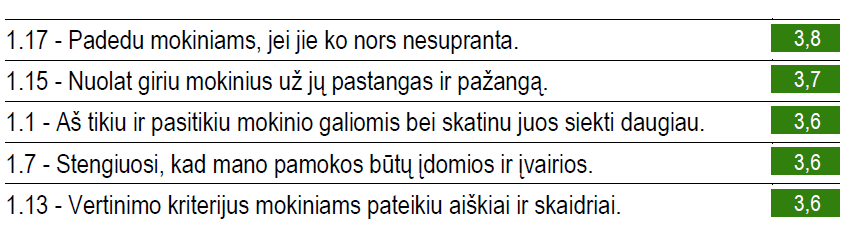 5 žemiausios vertės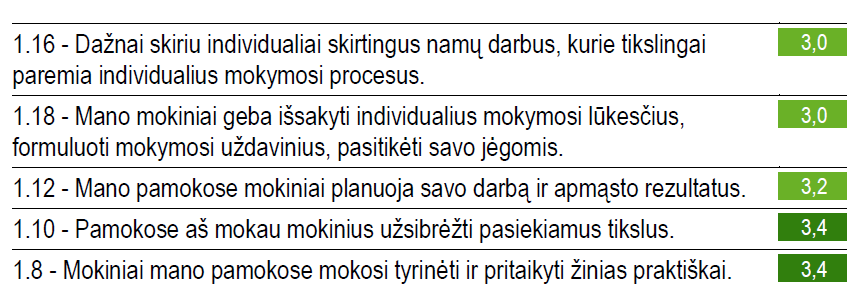 Mokinių apklausa 5 aukščiausios vertės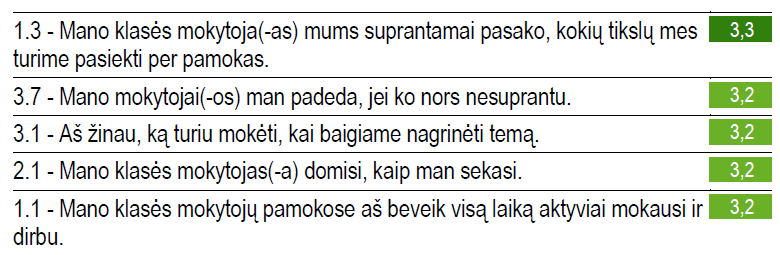 5 žemiausios vertės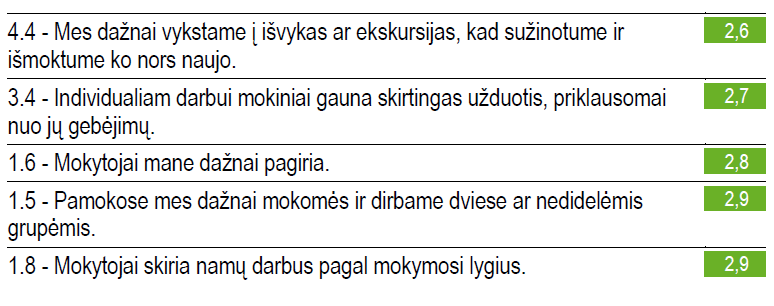 Tobulintini veiklos aspektai:Mokymo veiklos diferencijavimas atsižvelgiant į mokinių poreikius.Mokymosi įprasminimas.Ugdomosios veiklos formų (būdų, metodų) tinkamumas mokymosi motyvacijai palaikyti.Kryptingesnis ir tikslingesnis skirtingų gebėjimų mokinių skatinimas (pagyrimas žodžiu arba įrašant į el. dienyną).Tobulinti kontrolinių darbų   klaidų analizės pamokas.Rekomendacijos: Mokytojų ilgalaikiuose planuose numatyti pamokas, per kurias mokiniai išsakys savo lūkesčius, aptarę juos, suformuluos siektinus rezultatus.Kad būtų realizuoti mokinių numatyti lūkesčiai, mokiniai patirtų mokymosi sėkmę, išgyventų pažinimo ir kūrybos džiaugsmą, siūlome išplėsti modulių ir neformaliojo ugdymo veiklų pasiūlą.Atlikti mokinių tyrimą, padėsiantį nustatyti jiems naudingas modulių bei būrelių kryptis.Siekiant padėti mokytojams parinkti ugdymosi metodus, formas (pasiteisinusias praktikoje), padedančias organizuoti ugdymą stebint, tyrinėjant, eksperimentuojant ir kt., tęsti kolegialaus bendradarbiavimo praktiką (KK, KGR, metodinės dienos).Dar aktyviau išnaudoti elektroninio dienyno ir gimnazijos tinklalapio galimybes mokinių skatinimui ir pasiektų rezultatų viešinimui.